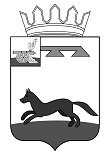 АДМИНИСТРАЦИЯ   МУНИЦИПАЛЬНОГО   ОБРАЗОВАНИЯ«ХИСЛАВИЧСКИЙ   РАЙОН» СМОЛЕНСКОЙ  ОБЛАСТИП О С Т А Н О В Л Е Н И ЕПРОЕКТ от 23.09.2019 от        2019 г. №  О внесении изменений в муниципальную программу «Развитие культуры и туризма на территории муниципального образования «Хиславичский район» Смоленской области»          Администрация муниципального образования «Хиславичский район» Смоленской области п о с т а н о в л я е т:Внести в муниципальную программу «Развитие культуры и туризма на территории муниципального образования «Хиславичский район» Смоленской области», утвержденную постановлением Администрации муниципального образования «Хиславичский район» Смоленской области от 06.11.2013 № 302 (в ред. Постановлений Администрации муниципального образования «Хиславичский район» Смоленской области № 120 от 30.04.2014, №142 от 28.05.2014, № 393 от 22.12.2014, № 418 от 31.12.2014, № 177 от 16.05.2016, № 266 от 18.07.2016, № 300 от 09.08.2016, № 415 от 02.11.2016, № 165 от 30.03.2017, № 366 от 10.08.2017, № 37 от 25.01.2018, № 101 от 26.02.2018, № 429 от 26.06.2018, № 619 от 09.11.2018г, № 638 от 16.11.2018, № 674 от 06.12.2018, № 677 от 07.12.2018, № 688 от 11.12.2018, № 38 от 31.01.2019, № 111 от 28.03.2019, № 211 от 07.06.2019, № 212 от 11.06.2019, № 245 от 05 июля 2019, № 352 от 30.09.2019) следующие изменения:1) в Паспорте программы: - цифру «247 219,55» заменить на цифру «247 261,5»;- цифру «45 779,75» заменить на цифру «45 821,7».2) в разделе 4 Паспорта программы: - цифру «247 219,55» заменить на цифру «247 261,5»;- цифру «45 779,75» заменить на цифру «45 821,7».3) в  Приложении  № 2 программы:  в пункте «Финансовое обеспечение администратора муниципальной программы»:- в графе 5 цифру «3355,5» заменить на цифру «3397,45»;         - в графе 6 цифру «1084,2» заменить на цифру «1126,15».          в пункте «Всего по муниципальной программе»:         - в графе 5 цифру «87308,95» заменить на цифру «87350,9»;         - в графе 6 цифру «45779,75» заменить на цифру «45821,7».И.п.Главы муниципального образования «Хиславичский район» Смоленской области                                                                             Ю.В.ЕпифановИсп. 1 экз. – в делоИсп.: О.В. Куцабина«_____» ____________ 2019 г.Разослать: прокуратура - 1, отдел экономики-1 , финансовое управление – 1, отдел культуры - 1